Постановление Главного государственного санитарного врача РФ
от 8 ноября 2001 г. N 32
"О введении в действие санитарных правил СП 2.1.4.1075-01"На основании Федерального закона" от 30 марта 1999 г. N 52-ФЗ "О санитарно-эпидемиологическом благополучии населения и Положения о санитарно-эпидемиологическом нормировании, утвержденного постановлением Правительства Российской Федерации от 24 июля 2000 г. N 554*, постановляю:1. Ввести в действие санитарные правила "Зоны санитарной охраны источников питьевого водоснабжения г.Москвы. СанПиН 2.1.4.1075-01", утвержденные Главным государственным санитарным врачом Российской Федерации 11.10.2001 г., с 1 апреля 2002 г._____________________________* Собрание законодательства Российской Федерации, 2000, N 31, ст.3295Зарегистрировано в Минюсте РФ 31 января 2002 г.Регистрационный N 32202.1.4. Питьевая вода и водоснабжение населенных местСанитарные правила СП 2.1.4.1075-01
"Зоны санитарной охраны источников питьевого водоснабжения г. Москвы"
(утв. Главным государственным санитарным врачом РФ 11 октября 2001 г.)См. также Санитарные правила "Зоны санитарной охраны источников хозяйственно-питьевого водоснабжения г. Москвы", утвержденные постановлением Госкомсанэпиднадзора РФ от 20 июля 1995 г. N 10См. также Санитарные правила и нормативы "Зоны санитарной охраны источников водоснабжения и водопроводов питьевого назначения. СанПиН 2.1.4.1110-02", утвержденные постановлением Главного государственного санитарного врача РФ от 14 марта 2002 г. N 10Дата введения: с 1 апреля 2002 г.  1. Общие положения                                                       2. Схема ЗСО и составляющих ее поясов                                    3. Основные мероприятия на территории и акватории ЗСО                  1. Общие положения1.1. Санитарные правила "Зоны санитарной охраны источников питьевого водоснабжения города Москвы" разработаны на основании Федерального закона от 30 марта 1999 г. N 52-ФЗ "О санитарно-эпидемиологическом благополучии населения" от 30 марта 1999 г. N 52-ФЗ (Собрание законодательства Российской Федерации, 1999, N 14, ст.1650), постановления Правительства Российской Федерации от 24 июля 2000 г. N 554, утвердившего Положение о государственной санитарно-эпидемиологической службе Российской Федерации" и Положение о государственном санитарно-эпидемиологическом нормировании (Собрание законодательства Российской Федерации, 2000, N 31, ст.3295).1.2. Настоящие санитарные правила определяют гигиенические требования к организации и содержанию территории и акватории зон санитарной охраны (далее - ЗСО) Московского водопровода. На основании данных санитарных правил разрабатывается "Проект ЗСО Московского водопровода".1.3. Проект ЗСО Московского водопровода с программой мер согласовывается и утверждается в порядке, установленном законодательством Российской Федерации.1.4. Основной целью ЗСО является охрана от загрязнения и истощения источников централизованного питьевого водоснабжения, а также водопроводных сооружений и окружающей территории.1.5. Источник водоснабжения Московского городского водопровода представляет собой многоуровневую гидротехническую систему второго порядка, состоящую из гидротехнических систем первого порядка, тесно взаимодействующих между собой по гидрологическим, гидрохимическим и гидробиологическим факторам.1.6. Особенности ЗСО источников водоснабжения Московского городского водопровода, санитарно-противоэпидемические мероприятия на их территории и акватории определяются:большой мощностью водопровода, достигающей 75,7 м3/с (около 7 млн. м3/сут);географическим положением и большими размерами территории водосбора источников водоснабжения (Смоленско-Московская гряда Среднерусской возвышенности, характеризующаяся густой гидрографической сетью и малой мощностью естественных водотоков);административным делением и социально-экономическими условиями территории расположения источников водоснабжения (территория трех субъектов РФ: Смоленской, Тверской и Московской областей, значительно различающихся по демографическим показателям, а также степени и характеру хозяйственного освоения);политическим, экономическим и стратегическим значением объекта водоснабжения - Московской городской агломерации.1.7. Принципами организации ЗСО источников Московского водопровода в связи с его особенностями являются:территория ЗСО относится к зоне ограниченного хозяйственного и градостроительного освоения, на которой не допускается размещение и развитие промышленного и крупного сельскохозяйственного производства, а развитие населенных мест и размещение новых объектов гражданского строительства ограничивается ассимиляционной способностью почв и водных объектов (их способностью к самоочищению);членение территории ЗСО на участки, подчиняющиеся структуре гидротехнических систем, входящих в состав источника Московского водопровода;внешняя граница ЗСО включает территорию водосбора источника водоснабжения;основой расчета размеров ЗСО является обеспечение качества воды, соответствующего гигиеническим требованиям к воде источников централизованного питьевого водоснабжения в замыкающих створах каждой гидротехнической системы и частей водотока, соединяющих отдельные гидротехнические системы.1.8. ЗСО каждой гидротехнической системы организуется в составе трех поясов.1.9. Первый пояс (строгого режима) включает территорию расположения водозаборов, площадок расположения всех водопроводных сооружений, сооружений гидроузлов и каналов, подводящих воду от водозаборов к площадкам водоочистных сооружений.Его назначение - защита места водозабора, водозаборных, водопроводных и гидротехнических сооружений от случайного или умышленного загрязнения и повреждения.1.10. Второй пояс (пояс ограничений) включает территорию первого склона, обращенного в сторону источника водоснабжения, и простирается по берегам водохранилищ и основных водотоков, входящих в гидротехническую систему, а также по берегам притоков первого порядка.Основными водотоками являются: по Москворецкому источнику - р.Москва, р.Вазуза, р.Гжать, р.Руза, р.Истра, р.Малая Истра, р.Касня; по Волжскому источнику: р.Волга, р.Тверца, р.Лама, р.Шоша.Назначение второго пояса - защита источника водоснабжения от микробного и химического загрязнения, поступающего с поверхностным стоком.1.11. Третий пояс (пояс ограничений) включает территорию водосбора источника водоснабжения.Назначение третьего пояса - защита источника водоснабжения от химического загрязнения, поступающего с поверхностным стоком.1.12. Санитарно-противоэпидемические мероприятия должны выполняться:а) в пределах первого пояса ЗСО - Московским государственным унитарным предприятием "Мосводоканал";б) в пределах второго и третьего поясов ЗСО - владельцами объектов, оказывающих (или могущих оказать) отрицательное влияние на качество воды источников водоснабжения.1.13. Водопользователи несут в установленном порядке ответственность за выполнение санитарно-противоэпидемических мероприятий в пределах 2 и 3 поясов ЗСО.1.14. Государственный санитарно-эпидемиологический надзор за соблюдением режима ЗСО, в том числе отводом земельных участков под строительство и реконструкцию, за выполнением предусмотренных мероприятий, контролю качества воды водоисточников осуществляется в пределах:первого пояса - государственной санитарно-эпидемиологической службой в г. Москве;второго и третьего поясов - государственной санитарно-эпидемиологической службой в Московской, Тверской и Смоленской областях.Отвод земельных участков под строительство на территории 2 пояса ЗСО производится с учетом технических условий МГУП "Мосводоканал" на водоотведение.2. Схема ЗСО и составляющих ее поясов2.1. На территории ЗСО источников Московского водопровода выделяются следующие участки:- по Москворецкому источнику - Вазузский, Можайский, Рузско-Озернинский, Истринский, участок р.Руза (от плотины Рузского гидроузла), р.Москва (от плотины Можайского гидроузла), р.Истра (от плотины Истринского гидроузла), р.М.Истра до Рублевского гидроузла;- по Волжскому источнику - Верхневолжский, Вышневолжский, река Волга от Верхневолжского гидроузла до западной границы Калининского района Тверской области, Иваньковский, канал им.Москвы, водораздельные водохранилища канала им. Москвы.2.2. Границы первого пояса ЗСО2.2.1. В первый пояс зоны санитарной охраны Восточной водопроводной станции включаются:Вся акватория Учинского водохранилища.Территория самой станции, в состав которой входит и территория насосной станции 1-го подъема с регулятором и водоприемником, и полоса площади вокруг них шириной в 150 м, а также территория вдоль водоводов 1-го подъема шириной 10 м от оси водоводов в каждую сторону.Площадь вдоль открытой части водопроводного канала от Учинского водохранилища до конца включительно шириной 150 м от бровки канала и ковша шириной по 50 м в каждую сторону от оси канала.Территория по трассе водоводов, подающих в город чистую воду, в пределах полосы отчуждения, но не менее 10 м в каждую сторону от оси крайних водоводов.Водосборная площадь непосредственного стока водопроводной части Учинского водохранилища в следующих границах: полоса шириной 150 м от Акуловской плотины к восточной части 101 квартала Тишковского лесопарка Учинского леспаркхоза. Далее граница идет по следующим кварталам Тишковского лесопарка: 95, 90, 85, 91, 86, 78, 77, 76, 69, 67. От 67 квартала граница идет по землепользованию совхоза "Зеленоградский", западнее д.Степаньково через высоту 177,3 - 177,7 идет по южной части 61 квартала Тишковского лесопарка.Далее через кварталы 60 и 59, южнее поселка санатория "Тишково", граница идет по западной части 59 квартала и по землепользованию совхоза "Зеленоградский", через высоту 177,8 проходит через 42, 45 и 13 кварталы к южной части 43 квартала граница проходит на расстоянии 1 км от Пестовской плотины.На южном берегу Пестовского водохранилища граница идет по территории дома отдыха "Пестово" на расстоянии 1 км от Пестовской плотины, по восточной части 1 и 2 кварталов Учинского лесопарка, вдоль юго-западной части оконечности 4 квартала до высоты 177,8, далее по землепользованию совхоза им.Тимирязева к 8 кварталу и по западной части 8 и 13 кварталов подходит к Пяловскому водохранилищу.По южному берегу Пяловского водохранилища граница идет через д.Пруссы, через 23 квартал Учинского лесопарка, вдоль северной части д.Манюхино по землепользованию совхоза им.Тимирязева через высоты 172,2 - 169,1 - 170,8 - 169,2 подходит к границе 1 пояса канала у 69 квартала Учинского лесопарка.Далее в 1 пояс включается весь лесной массив, лежащий к югу от Учинского водохранилища. Граница проходит по 82, 85, 90, 95, 100, 101 и 102 кварталам Учинского лесопарка и подходит к полосе шириной 150 м от Акуловской плотины.2.2.2. В первый пояс зоны санитарной охраны Северной водопроводной станции включаются:Территория головных очистных водопроводных сооружений, расположенная вблизи п.Северный Тимирязевского района г.Москвы и полоса площади к северу, востоку и югу от этой территории шириной 150 м; к западу от этой территории граница проходит по красной линии Дмитровского шоссе.Территория насосных станций в пределах ограждения, расположенных на южном берегу Клязьминского водохранилища к западу от д.Терпигорево и на берегу Учинского водохранилища.Территория по трассе водовода 1 и 2 подъема в пределах полосы отвода, но не менее 10 м от оси водоводов в обе стороны.2.2.3. В первый пояс зоны санитарной охраны Рублевской водопроводной станции включается:Территория Рублевской водопроводной станции вместе с цехом очистки N 2 и территория п.Рублево в пределах красных линий; территория к юго-востоку от водопроводной станции с включением части 7-го квартала Серебряноборского лесничества и территория шириной 100 м к северу от больницы в 7 квартале, включая часть 7, 8 и 4 кварталов Серебряноборского лесничества.Акватория реки Москвы от плотины в Петрово-Дальнем до северной границы п.Рублево и полоса шириной 100 м по обоим берегам, включая Староречье и всю территорию Лохинского острова (вместе с 1-м поясом Западной водопроводной станции).Территория по трассе водоводов 1 и 2 подъемов в пределах полосы отвода, но не менее 10 м от оси водоводов по обе стороны.2.2.4. В первый пояс зоны санитарной охраны Западной водопроводной станции включается:Территория Западной водопроводной станции, Коньковских резервуаров, складов хлора и аммиака в пределах ограждений.Береговая часть территории водозаборных сооружений Западной водопроводной станции в пределах ограждения.Акватория реки Москвы от плотины в Петрово-Дальнем до северной границы п.Рублево и полоса шириной 100 м по обоим берегам, включая Староречье и всю территорию Лохинского острова (вместе с 1-м поясом Рублевской водопроводной станции).Территория по трассе водоводов 1 и 2 подъемов в пределах полосы отвода, но не менее 10 м от оси водоводов в обе стороны.2.2.5. В первый пояс ЗСО гидроузлов включается территория, на которой расположены все сооружения гидроузла, береговая полоса шириной 150 м от гидроузла в обе стороны и акватория аванпорта.2.3. Границы второго пояса ЗСО гидротехнических систем2.3.1. Верхняя граница должна быть удалена вверх по течению от плотины гидроузла на столько, чтобы время пробега по основному водотоку, притокам первого порядка и акватории водохранилища было не менее 5 суток (при расходе воды 95% обеспеченности), но не далее створа плотины вышележащего гидроузла.2.3.2. Нижняя граница соответствует створу гидроузла.2.3.3. Боковые границы устанавливаются не только по берегам основного водотока или водохранилища, входящих в гидротехнические системы (далее - ГТС), но и по берегам впадающих в них притоков первого порядка.Боковые границы должны проходить по вершинам первого склона, обращенного в сторону источника водоснабжения, но не менее 750 м от уреза воды при летне-осенней межени.2.4. Границы третьего пояса ЗСО гидротехнических систем2.4.1. Верхняя и нижняя границы третьего пояса ЗСО совпадают с границами второго пояса ЗСО.2.4.2. Наружная граница третьего пояса источников водоснабжения Московского водопровода определяется границами водосбора и включает следующие территории.Для Москворецкого источника:а) по Вазузской ГТС - Гагаринского, Новодугинского и Сычевского районов Смоленской области;б) по Можайской ГТС - Можайского района Московской области;в) по Рузско-Озернинской ГТС - Шаховского, Волоколамского и Рузского районов Московской области;г) по Истринской ГТС - Истринского и Солнечногорского (бассейн Истринского водохранилища) районов Московской области;д) на участке р.Руза (от плотины Рузского гидроузла), р.Москва (от плотины Можайского гидроузла), р.Истра (от плотины Истринского гидроузла), р.М.Истра - Одинцовского и Красногорского районов Московской области.Для Волжского источника:а) по Верхне-Волжской ГТС - Пеновского, Селижаровского и Осташковского районов Тверской области;б) на участке реки Волга от Верхне-Волжского гидроузла до западной границы Калининского района Тверской области - Ржевского, Оленинского, Зубцовского и Старинского районов Тверской области;г) по Иваньковской ГТС - Калининского, Лихославльского, Торжокского и Конаковского районов Тверской области, Лотошинского района Московской области;д) по каналу им.Москвы - Дмитровского района Московской области;е) по водораздельным водохранилищам канала им.Москвы - Солнечногорского (бассейн р.Клязьма), Химкинского, Мытищинского и Пушкинского районов Московской области.3. Основные мероприятия на территории и акватории ЗСО3.1. Мероприятия по первому поясу3.1.1. Территория первого пояса ЗСО должна быть спланирована для отвода поверхностного стока за ее пределы, озеленена, ограждена и обеспечена охраной. Дороги и пешеходные дорожки к сооружениям должны иметь твердое покрытие.В акватории первого пояса ЗСО не допускается спуск любых сточных вод, в том числе сточных вод водного транспорта, а также купание, стирка белья, водопой скота и другие виды водопользования, оказывающие влияние на качество воды.Акватория первого пояса ограждается буями и другими предупредительными знаками. На судоходных водоемах над водоприемниками водозаборов должны устанавливаться бакены с освещением.3.1.2. В границах территории и акватории первого пояса ЗСО допускается деятельность, связанная с забором, подготовкой, хранением и подачей питьевой воды.3.1.3. Здания должны быть канализованы с отведением сточных вод в ближайшую систему бытовой или производственной канализации или на местные очистные сооружения, расположенные за пределами первого пояса ЗСО с учетом санитарного режима на территории второго пояса.3.2. Мероприятия по второму поясу ЗСО3.2.1. На территории второго пояса не допускается размещение объектов, обуславливающих опасность химического и микробного загрязнения почвы, грунтовых вод и воды источника водоснабжения, а именно:- кладбищ, скотомогильников;- складов горючесмазочных материалов, ядохимикатов, минеральных удобрений;- накопителей промстоков, шламохранилищ, полигонов, и накопителей ТПО;- полей ассенизации, полей фильтрации, земледельческих полей орошения, полей подземной фильтрации, полигонов твердых бытовых отходов;- животноводческих и птицеводческих комплексов, ферм, силосных траншей и навозохранилищ;- дачных, садово-огородных участков и участков под индивидуальное строительство на расстоянии менее 150 м от уреза воды и при крутизне склона прилегающих территорий более 3 градусов.3.2.2. Не допускается применение ядохимикатов и удобрений.3.2.3. Не допускается рубка леса главного пользования и реконструкции на территории шириной менее 500 м от уреза воды. В этих пределах допускаются только рубки ухода и санитарные рубки леса.3.2.4. В пределах прибрежной полосы шириной не менее 500 м, кроме того, не допускается расположение стойбищ, выпас скота и распашка земли.3.2.5. Вновь строящиеся отдельно стоящие дома усадебного типа, коттеджи, индивидуальные жилые дома должны оборудоваться установками локальной очистки сточных вод.3.2.6. Санитарный режим в населенных местах на территории 2-го пояса должен соответствовать требованиям санитарных правил по санитарному содержанию территорий населенных пунктов. Города и поселки с населением свыше 20 тыс. человек должны иметь системы городской канализации с блоками механической, биологической и третичной очистки городских сточных вод, а также системы ливневой канализации с отводом стоков на очистные сооружения.3.2.7. Сброс промышленных, городских сточных вод и сточных вод животноводческих комплексов может быть разрешен при условии доведения качества сточной воды до уровня требований к качеству воды водных объектов первой категории водопользования в соответствии с гигиеническими требованиями к охране поверхностных вод.Сброс сточных вод в акватории Учинского и Рублевского водохранилищ запрещен.3.2.8. Пользование источниками водоснабжения в пределах 2-го пояса ЗСО для купания, туризма, водного спорта и рыбной ловли допускается в установленных местах при соблюдении гигиенических требований к охране поверхностных вод, а также нагрузки на территорию пляжа не более 1000 чел/га, на акваторию - не более 500 чел/га.3.2.9. Суда, курсирующие по акватории ЗСО, дебаркадеры и брандвахты должны быть оборудованы устройствами для сбора фановых и подсланевых вод и твердых отходов. На пристанях должны быть оборудованы сливные станции и приемники для сбора твердых отходов.3.2.10. Должна предусматриваться периодическая очистка каналов и водохранилищ от донных отложений и удаление водной растительности.3.2.11. Использование химических методов борьбы с эвтрофикацией водоемов допускается при условии применения препаратов, разрешенных органами государственного санитарно-эпидемиологического надзора.3.2.12. Границы второго пояса ЗСО на пересечении дорог, пешеходных троп и пр. обозначаются столбами со специальным знаком (приложение N 1). Знак изготовляется и устанавливается распоряжением местных органов исполнительной власти и сдается владельцу земли под расписку и охрану.3.3. Мероприятия по 3 поясу ЗСО3.3.1. На территории 3 пояса ЗСО не допускается авиационная химическая обработка лесов, сельскохозяйственных угодий.3.3.2. При обработке ядохимикатами сельхозугодий и лесов доза внесения не должна превышать 1,3 кг/га.3.3.3. Санитарный режим в населенных местах на территории третьего пояса ЗСО должен соответствовать требованиям санитарных правил по санитарному содержанию территорий населенных пунктов. Города и поселки с населением свыше 20 тыс. человек должны иметь системы городской канализации с блоками механической, биологической и третичной очистки городских сточных вод, а также системы ливневой канализации с отводом стоков на очистные сооружения.3.3.4. Сброс промышленных, городских, ливневых сточных вод и вод животноводческих комплексов допускается при условии доведения качества сточной воды до уровня санитарно-эпидемиологических требований, предъявляемых к качеству воды водных объектов первой категории водопользования.3.3.5. Существующие полигоны твердых бытовых отходов должны соответствовать гигиеническим требованиям к устройству и содержанию полигонов для твердых бытовых отходов.3.3.6. Животноводческие комплексы и фермы на территории 3-го пояса должны иметь сооружения по накоплению и обезвреживанию навоза, оборудованы в соответствии с ветеринарно-санитарными и гигиеническими требованиями к устройству технологических линий удаления, обработки, обезвреживания, утилизации навоза, получаемого на животноводческих комплексах и фермах.3.3.7. Летняя рекреационная нагрузка на территории ЗСО не должна превышать (в тыс. человек) на 1 км2 по Истринской ГТС - 80, по Можайской ГТС - 80, Рузско-Озернинской ГТС - 70, Иваньковской ГТС - 200, по водораздельным водохранилищам канала им. Москвы - 150.При отводе участков под строительство предприятий отдыха (пансионаты, загородные базы и пр.) следует исходить из плотности отдыхающих на территории предприятий не более 15-20 человек на 1 га.Приложение N 1к СП 2.1.4.1075-01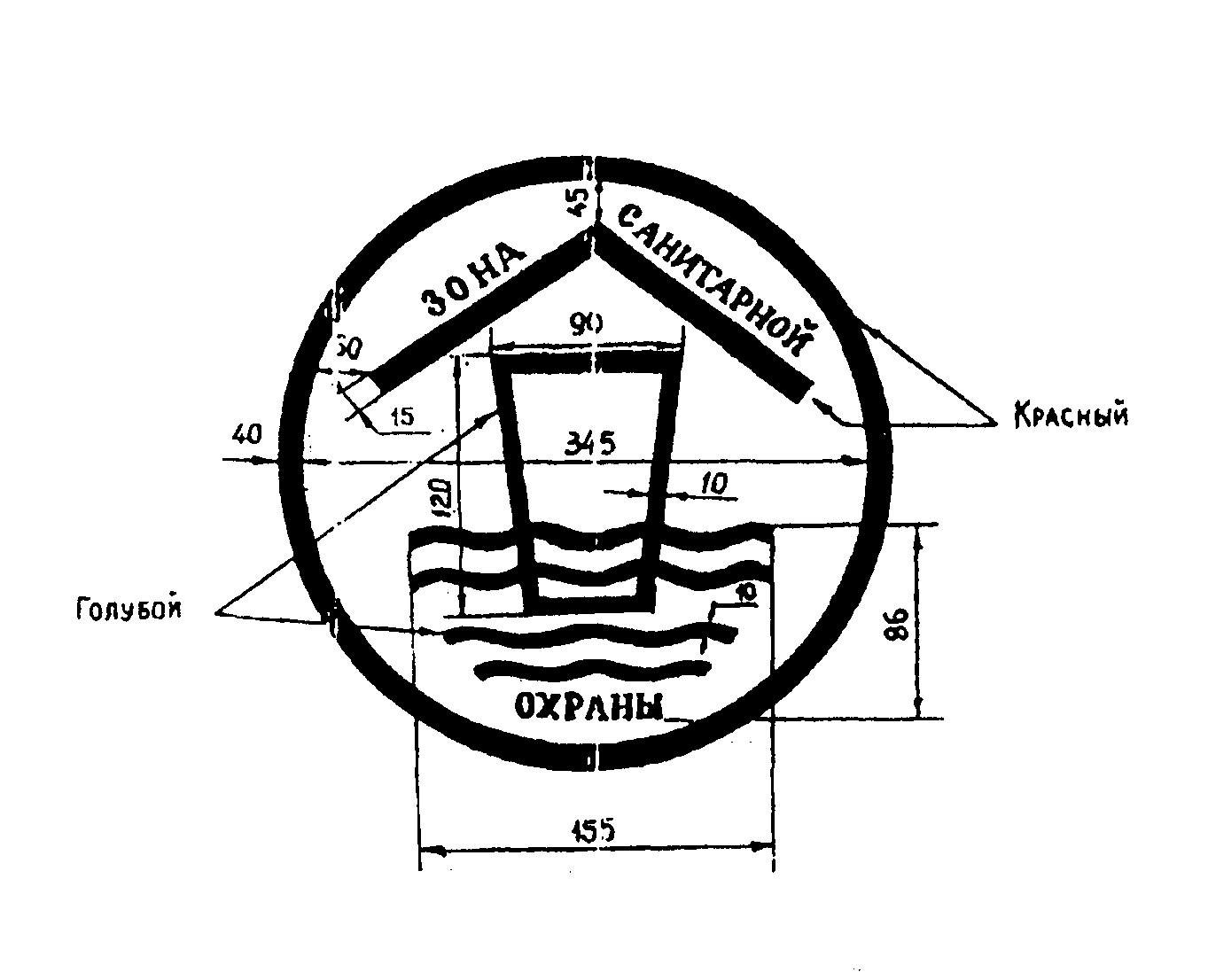 "Знак зоны санитарной охраны"	Г.Г.ОнищенкоГлавный государственный санитарный врач Российской Федерации - Первый заместитель министра здравоохранения Российской Федерации Г.Г.Онищенко